3 день – 14.07. ФранцияЗарядка путешественниковИнструктаж по ТБ Инструктаж по ТБ при проведении спортивных игр. 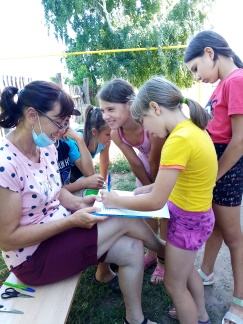 Игры на свежем воздухе. Национальные игры Франции «Охота с мячом», «Салки по - французски», «Школа прыжков».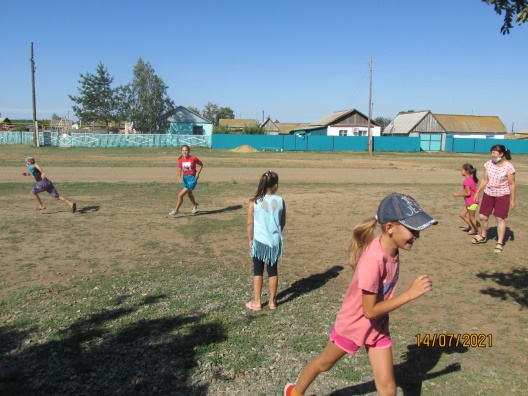 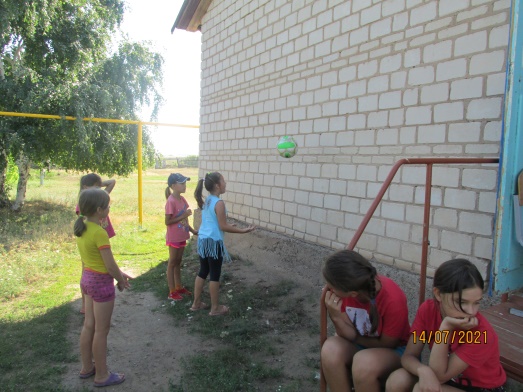 Виртуальная экскурсия. Франция глазами туристов. Франция -  страна моды и стиля.- Изготовление костюмов из подручных материалов. Шляпки, перчатки, конкурс самый красивый бантик, креативная бабочка.- Показ мод.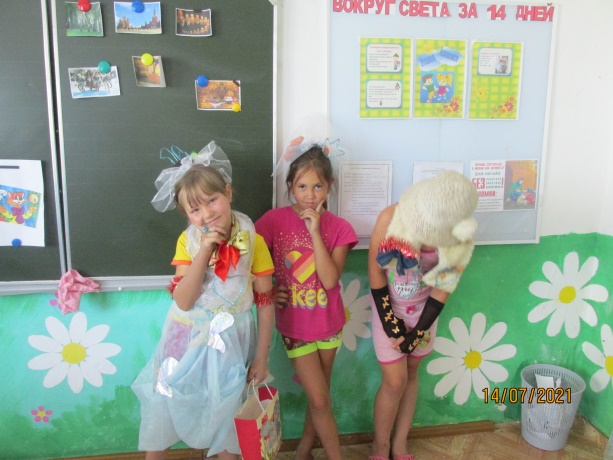 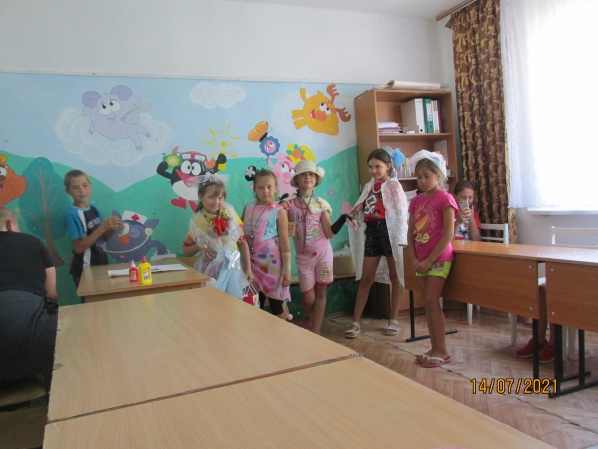 13.00 – 13.30Творческая мастерская. Сувенир домой (для выставки на итоговом мероприятии). Изготовление аппликации «Цветочек» в технике квилинг.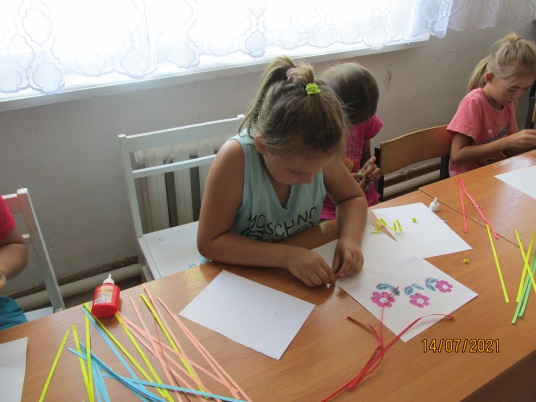 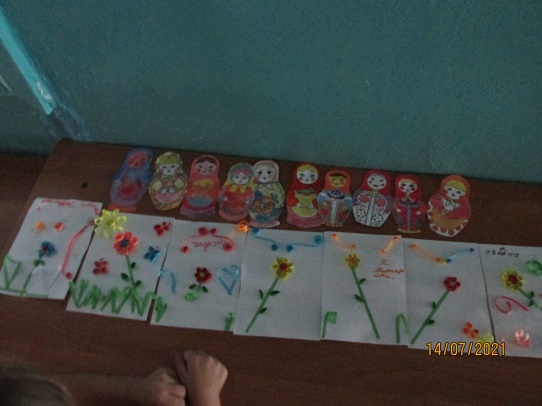 - Работа отрядов над исследовательским проектом «Мир научных достижений и открытий». (старшая группа).Свободное время. Отчёт о проведенном дне, оформление журналов и отрядных газет